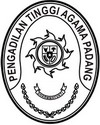 Nomor	: W3-A/          /PL/X/2022           	      	                             21 Oktober 2022Lampiran	: 1 (satu) berkasPerihal	: Permohonan Penerbitan SK Penghapusan                    Barang Milik Negara Berupa Inventaris Kantor       	  Pada Pengadilan Agama BukittinggiYth. Sekretaris Mahkamah Agung RIUp. Biro PerlengkapanJl. Medan Merdeka Utara 9-13J A K A R T AAssalamu’alaikum, Wr. Wb.	Memperhatikan surat Ketua Pengadilan Agama  Bukittinggi nomor W3-A4/3230/PL.04/10/2022 tanggal 19 Oktober 2022 perihal sama dengan pokok surat. Untuk itu sesuai dengan Peraturan Menteri Keuangan Nomor 83/PMK.06/2016 tentang Tata Cara Pelaksanaan Pemusnahan dan Penghapusan Barang Milik Negara, kami mohon kiranya Bapak dapat menerbitkan Surat Keputusan penghapusan Barang Milik Negara berupa inventaris kantor pada Pengadilan Agama Bukittinggi, sebagai bahan pertimbangan terlampir dikirimkan :Fotocopy SK Panitia Penghapusan Barang Milik Negara;Fotocopy Persetujuan Penghapusan Barang Milik Negara;Fotocopy Salinan Risalah Lelang dari KPKNL Bukittinggi;Fotocopy Laporan Pelaksanaan Lelang;Fotocopy Bukti Penerimaan Negara Bukan Pajak (PNBP);Berita Acara Serah Terima Barang Lelang;Softcopy Daftar BMN yang akan dihapus;	Demikian kami sampaikan, atas perhatian dan kerjasamanya   diucapkan terima kasih.						Wassalam,Ketua Dr.Drs.H.PELMIZAR,M.H.ITembusan :Ketua Pengadilan Agama Bukittinggi